                                                      Escola Municipal de Educação Básica Augustinho Marcon                                                      Catanduvas (SC), Agosto de 2020.                                                      Diretora: Tatiana M. Tatiana M. Bittencourt Menegat                                                      Assessora Técnica-Pedagógica: Maristela Apª Borella Baraúna                                                                         Assessora Técnica-Administrativa: Margarete Petter Dutra                                                      Professora: Franciely Amaro Ferreira                                                      Disciplina: PROSEDI                                                      Turma: 1° anoAULA 01- SEQUÊNCIA DIDÁTICA: APRENDENDO COM O TANGRAM17/08/20 A 21/08/201° PASSO: VAMOS CONHECER A LENDA DO TANGRAM?ACESSE O LINK: A LENDA DO TANGRAM E AS SETE PEÇAS MÁGICAS: https://www.youtube.com/watch?v=I-RxCw_QdV02° PASSO:  OBSERVE AS IMAGENS E PINTE DE ACORDO COM A LEGENDA, DEPOIS ESCREVA O NOME DAS FIGURAS REPRESENTADAS.QUADRADO: AZULTRIÂNGULO: VERMELHOPARALELOGRAMO: AMARELO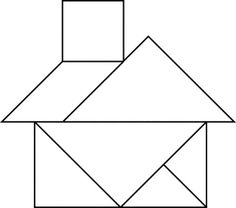 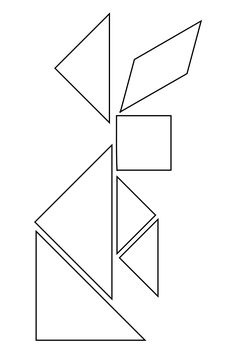 ___________________________                    ____________________________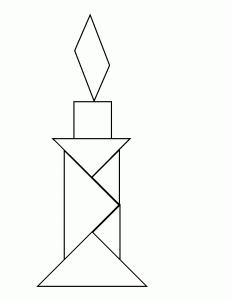 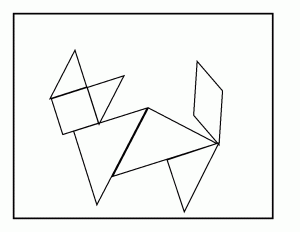 ____________________________                       _________________________________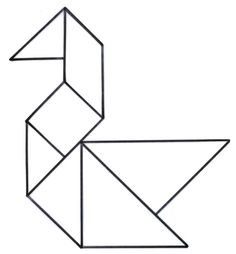 ________________________________                                                                                                    BOA ATIVIDADE MEUS QUERIDOS ALUNOS!